Protokoll über die Gründung des Vereins ______________________
Am heutigen ___________________ (Tag, Datum) versammelten sich um ________ (Uhrzeit) in _______________ (Ort und Anschrift) die in der Anwesenheitsliste (Anlage 1) namentlich und mit Anschrift aufgeführten ___ (Anzahl) Personen._______________ (Name) eröffnete die Versammlung, begrüßte die Erschienen und erläuterte den Zweck der Zusammenkunft. Es soll der Verein _______________ (Name des Vereins) gegründet werden. Mit Einverständnis aller Anwesenden übernahm _______________ (Name) die Versammlungsleitung und _______________ (Name) die Protokollführung. 
Die Versammlungsleitung schlug folgende Tagesordnung (TOP) vor: Aussprache zur Gründung eines VereinsEntscheidung zur Eintragung des Vereins in das Vereinsregister, Diskussion eines Satzungsentwurfs und Verabschiedung der VereinssatzungWahl einer WahlleitungWahl des VereinsvorstandesFestsetzung der Aufnahmegebühr und der Mitgliedsbeiträge für das kommende GeschäftsjahrDie Anwesenden stimmten durch ihr Handzeichen der Tagesordnung zu. Die Tagesordnung wurde einstimmig angenommen.
TOP 1Herr / Frau _______________ (Versammlungsleiter/in) erläuterte ____________________________________ _____________________________________________________________________________________________________________ (Darstellung der Motive zur Gründung des Vereins und die durch ihn verfolgten Ziele.) TOP 2Herr / Frau _______________ (Versammlungsleiter/in) äußerte, dass der Verein schnellstmöglich vom Vorstand beim Vereinsregister zur Eintragung angemeldet werden soll. Per Abstimmung mit Handzeichen mit ___ (Anzahl) Ja-Stimmen, ___ (Anzahl) Nein-Stimmen, ___ (Anzahl) Enthaltungen wurde somit folgendes weiteres Vorgehen beschlossen: Der Vorstand sorgt bis zur Eintragung des Vereins im Vereinsregister vorrangig für die Registeranmeldung (Beauftragung eines Notars, Zahlung der Gerichtskosten) sowie für die Anerkennung der Gemeinnützigkeit beim Finanzamt (sofern die Steuerbegünstigungen angestrebt werden). Die Vereinsmitglieder werden umgehend von der Eintragung im Vereinsregister informiert. Der Vorstand wird ermächtigt, Änderungen und Ergänzungen der Satzung vorzunehmen, von denen das Amtsgericht die Eintragung in das Vereinsregister oder das Finanzamt die Anerkennung als gemeinnützig abhängig macht, soweit diese Abänderungen sich nicht auf die Bestimmungen über den Zweck des Vereins, über bei Wahlen oder Beschlüssen notwendige Mehrheiten und über den Anfall des Vereinsvermögens bei der Auflösung beziehen.Der Satzungsentwurf wurde durch Herrn / Frau _______________ (Versammlungsleiter/in) vorgelesen. Änderungs- und Ergänzungsvorschläge der Teilnehmer wurden eingearbeitet. Nach eingehender Diskussion stellte die Versammlungsleitung die sich aus der Anlage ergebende Satzung zur Abstimmung. Die Abstimmung erfolgte durch Handzeichen. Das Ergebnis der Abstimmung: ___ (Anzahl) Ja-Stimmen, 
___ (Anzahl) Nein-Stimmen und 
___ (Anzahl) Enthaltungen. Der Vorschlag zur Gründung des Vereins ___ (Name) und die Satzung wurden somit angenommen.___ (Personen, die der Satzung zugestimmt haben) der Erschienenen erklärten, als Gründungsmitglieder dem neu errichteten Verein anzugehören. Die Gründungsmitglieder (mindestens 7) unterschrieben die Satzung. TOP 3Frau / Herr _______________ (Name) wurde als Wahlleiter/in einstimmig bestätigt. TOP 4Herr / Frau _______________ (Wahlleiter/in) bat um Vorschläge für die im Folgenden aufgeführten Vorstandsfunktionen. Die Vorgeschlagenen erklärten sich zur Wahl bereit. Die Wahl der Vorstandsmitglieder wurde durch Handzeichen durchgeführt und hatte folgendes Ergebnis: Vorsitzender (gegebenenfalls die Amtsbezeichnung -auch im Folgenden- aus der Satzung übernehmen): 
_______________ (Vor- und Zuname), geboren am __________ (Geburtsdatum)
wohnhaft in _____________________________________________ (Adresse)
mit ___ (Anzahl) Ja-Stimmen, ___ (Anzahl) Nein-Stimmen, ___ (Anzahl) Enthaltungen
Stellvertretender Vorsitzender (gegebenenfalls die Amtsbezeichnung aus der Satzung übernehmen): 
_______________ (Vor- und Zuname), geboren am __________ (Geburtsdatum)
wohnhaft in _____________________________________________ (Adresse)
mit ___ (Anzahl) Ja-Stimmen, ___ (Anzahl) Nein-Stimmen, ___ (Anzahl) Enthaltungen
Schatzmeister (gegebenenfalls die Amtsbezeichnung -auch im Folgenden- aus der Satzung übernehmen): 
_______________ (Vor- und Zuname), geboren am __________ (Geburtsdatum)
wohnhaft in _____________________________________________ (Adresse)
mit ___ (Anzahl) Ja-Stimmen, ___ (Anzahl) Nein-Stimmen, ___ (Anzahl) Enthaltungen
(Ggf. weitere Vorstandsfunktionen und gewählte Vorstandsmitglieder, nach Vorgabe der Satzung, aufführen.)Als Kassenprüfer wurden gewählt: (wenn Kassenprüfer in der Satzung vorgesehen sind, gegebenenfalls die Amtsbezeichnung aus der Satzung übernehmen)_______________ (Vor- und Zuname), geboren am __________ (Geburtsdatum)
wohnhaft in _____________________________________________ (Adresse)
mit ___ (Anzahl) Ja-Stimmen, ___ (Anzahl) Nein-Stimmen, ___ (Anzahl) Enthaltungen
(Ggf. weitere Kassenprüfer nach Vorgabe der Satzung, aufführen.)
Die Gewählten erklärten auf Nachfrage jeweils, dass sie die Wahl annehmen. Der / Die Vorsitzende Herr / Frau ___ (Name) übernahm die weitere Versammlungsleitung.TOP 5Auf Vorschlag des Schatzmeisters _______________ (Name) soll der monatliche Mitgliedsbeitrag ______ Euro betragen. Die einmalige Aufnahmegebühr (sofern die Satzung diese vorsieht) soll ______ Euro betragen. (Hier können Sie gegebenenfalls weitere Ausdifferenzierungen und Punkte der Beitragsdiskussion aufführen. Bei einer detaillierteren Beitragsstruktur empfiehlt es sich eine separate Beitragsordnung zu erstellen und diese als Anlage als Bestandteil des Protokolls anzuhängen. Beachten Sie, dass in diesem Fall in der Satzung eine ausdrückliche Ermächtigung zum Erlass einer Beitragsordnung erforderlich ist.) Die diskutierte Beitragsstruktur (bzw. die diskutierte Beitragsordnung) wurde beschlossen mit ___ (Anzahl) Ja-Stimmen, ___ (Anzahl) Nein-Stimmen, ___ (Anzahl) Enthaltungen.Die Versammlung wurde um ________ Uhr geschlossen. ___________________ (Ort), den ___________ (Datum) ____________________________	____________________________Unterschrift Vorsitzende/r 	Unterschrift Protokollführer/in(Sollen nach der beschlossenen Satzung andere Personen bzw. Amtsträger die Protokolle der Mitgliederversammlung unterzeichnen, so ist dies hier ebenfalls entsprechend der Satzung anzupassen)MUSTERVORLAGEHinweise: 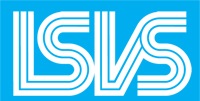 Das Protokoll der Gründungsversammlung und somit der erstmaligen Mitgliederversammlung können Sie weitestgehend frei formulieren. Sie sollten sich jedoch inhaltlich an die folgenden Vorgaben halten, sodass alle wichtigen Informationen aufgeführt sind. Sie können dieses Protokoll auch als Leitfaden zur Durchführung der Versammlung nutzen.
Stand: 14.04.2023 - Für die in diesem Dokument gemachten Ausführungen und Hinweise kann aufgrund stetiger Änderungen bei der Rechtsprechung keine Haftung übernommen werden.Dieses Hinweisfeld sowie die grauen Hinweise im Text können Sie zum weiteren Bearbeiten löschen.